Inserire separatamente le esperienze professionali svolte iniziando dalla più recenteInserire separatamente gli incarichi ricoperti iniziando da quelli più recentiInserire separatamente i corsi frequentati iniziando da quelli più recentiRimuovere i campi non compilati Luogo e Data (Città, gg/mm/aaaa)Firma ______________________________INFORMAZIONI PERSONALISostituire con Nome (i) Cognome (i)Sesso Indicare il sesso | Luogo e Data di nascita Sostituire con Citta, gg/mm/aaaa Nazionalità Indicare la nazionalità ResidenzaSostituire con via, numero civico, codice postale, città, Domicilio ProfessionaleSostituire con via, numero civico, codice postale, città,TelefonoSostituire con numero telefonico     Sostituire con telefono cellulareTitolo di studioSostituire con il titolo di studio posseduto, data e organo emittente. Email/PECSostituire con indirizzo email o con mail PEC.Iscrizione all’AlboSostituire con data e natura titolo abilitante, data iscrizione all'Albo e numero matricolaESPERIENZA PROFESSIONALE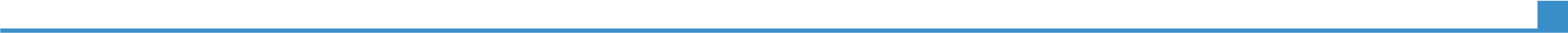 Sostituire con date (da - a)Sostituire con la posizione professionaleSostituire con date (da - a)Sostituire con il nome e l'indirizzo del soggetto, pubblico o privato, presso cui è stata svolta la prestazione professionale (se rilevante, inserire indirizzo completo e sito web)Sostituire con date (da - a)Sostituire con le principali attività e responsabilitàSostituire con date (da - a)Attività o settore Sostituire con il tipo di attività o settore INCARICHI ISTITUZIONALI PRESSO ORDINE/CONSIGLIO NAZIONALE/CONSULTA/FEDERAZIONESostituire con date (da - a)presso l’Ordine di…………o, in alternativa, presso il Consiglio Nazionale Sostituire con la qualifica ricoperta (Presidente/Segretario/Tesoriere/Consigliere/ Presidente Nazionale/Segretario Nazionale/Tesoriere Nazionale/Consigliere Nazionale/Componente Consulta/Componente Federazione)ISTRUZIONE E FORMAZIONESostituire con date (da - a)Sostituire con la qualifica rilasciataSostituire con date (da - a)Sostituire con il nome e l'indirizzo dell'organizzazione erogatrice dell'istruzione e formazione (se rilevante, indicare il paese) Sostituire con il nome e l'indirizzo dell'organizzazione erogatrice dell'istruzione e formazione (se rilevante, indicare il paese) Sostituire con date (da - a)Sostituire con un elenco delle principali materie trattate o abilità acquisiteSostituire con un elenco delle principali materie trattate o abilità acquisiteCOMPETENZE PERSONALICommissioniSostituire con l’indicazione della partecipazioni a Commissioni del Consiglio dell’Ordine, indicando il periodo temporale, la tipologia della Commissione e l’attività svoltaPubblicazioniSostituire con pubblicazioni di opere monografiche, contributi in opere collettanee, articoli in riviste scientifiche su materie inerenti la propria categoria professionalePresentazioniSostituire con presentazioniProgettiSostituire con progetti (limitatamente a pubblicazioni su riviste di progetti realizzati e di progetti di idee)Conferenze e convegniSostituire con partecipazioni a conferenze e convegni in qualità di relatoreSeminariSostituire con partecipazione a seminari in qualità di relatore Riconoscimenti e premiSostituire con indicazione di riconoscimenti e premi  su materie inerenti la propria categoria professionaleDICHIARAZIONEEX DPR 445/2000Il presente curriculum è stato compilato ai sensi e per gli effetti dell’art. 76 D.P.R. 445/2000, nella consapevolezza della responsabilità e delle conseguenze civili e penali previste in caso di dichiarazioni mendaci e/o formazione od uso di atti falsi.Si allega fotocopia di documento di identità.